INDICAÇÃO Nº 6428/2017Sugere ao Poder Executivo Municipal a realização de força tarefa para troca de lâmpadas queimadas em vários pontos na Rua Mário Possato, no bairro Cruzeiro do Sul, neste município.Excelentíssimo Senhor Prefeito Municipal, Nos termos do Art. 108 do Regimento Interno desta Casa de Leis, dirijo-me a Vossa Excelência para sugerir ao setor competente que, promova a realização de força tarefa para troca de lâmpadas queimadas em vários pontos na Rua Mário Possato, no bairro Cruzeiro do Sul, neste município. Justificativa:Este vereador esteve in loco a pedido de moradores do bairro Cruzeiro do Sul  e pode constatar a existência de varias lâmpadas queimadas no local, com isso a referida via está com muito pouca iluminação, fato esse que traz insegurança aos moradores, motivo pelo qual pedimos o atendimento da presente indicação.Plenário “Dr. Tancredo Neves”, em 10 de agosto de 2.017.JESUS VENDEDOR-Vereador / Vice Presidente-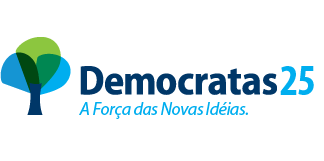 